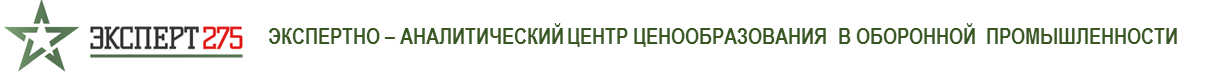 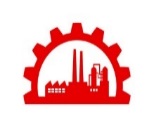 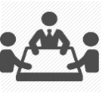 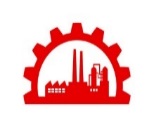 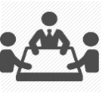 Полное:Сокращенное:Почтовый адрес:Юридический адрес:ИНН/КПП: Р/С:____                                                 в ____БАНКе                              города____Должность руководителя, подписывающего договор:
Основание для подписи (Устав/Доверенность):К/С: ____ БИК:_____ФИО руководителя, подписывающего договор:ДАННЫЕ УЧАСТНИКОВ:ДАННЫЕ УЧАСТНИКОВ:ДАННЫЕ УЧАСТНИКОВ:ДАННЫЕ УЧАСТНИКОВ:ФИО:Должность:Должность:Должность:ФИО:Должность:Должность:Должность:ФИО:Должность:Должность:Должность:Контактное лицо: ФИО:________________       Должность:____________                                      Тел.:E-mail:Тел.:E-mail:Тел.:E-mail:СТОИМОСТЬ УЧАСТИЯ:СТОИМОСТЬ УЧАСТИЯ:СТОИМОСТЬ УЧАСТИЯ:СТОИМОСТЬ УЧАСТИЯ:
Стоимость подключения к дистанционному участию в Семинаре-консультации (скидка на второе и последующие подключения – 10%):33 990 руб./подключение.***Количество подключений: